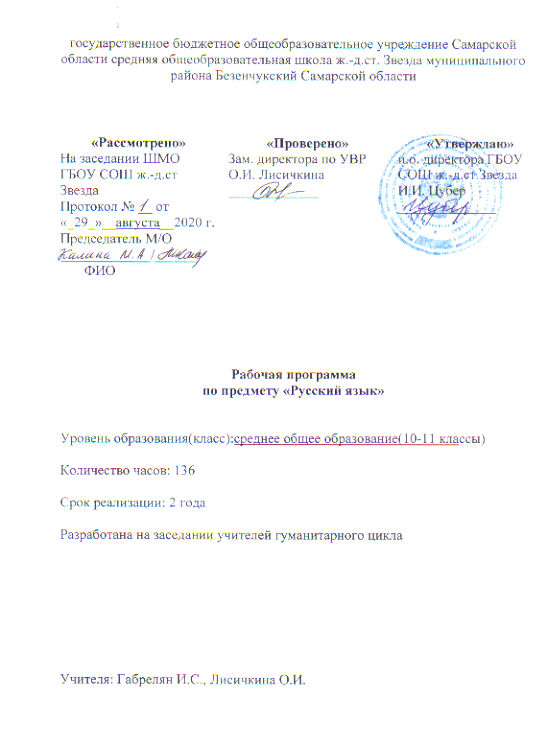 Пояснительная запискаРабочая программа учебного курса русского языка для 10,11 классов (базовый уровень) составлена на основе Федерального государственного стандарта, авторской программы Власенкова А.И., Рыбченковой Л.М. «Программа по русскому языку для 10-11 классов общеобразовательных учреждений (профильный уровень)» (в сборнике«Программы общеобразовательных учреждений. Русский язык. 10-11 классы. Авт.-сост. А.И.Власенков, Л.М.Рыбченкова, Н.А.Николина. – М.: Просвещение, 2011г.»).Для реализации Рабочей программы используется учебник: Русский язык: Грамматика. Текст. Стили речи. Учебник для 10-11 классов общеобразовательных учреждений / А.И.Власенков, Л.М.Рыбченкова,– М.: Просвещение, 2014г.Рабочая программа для 10 и 11 классов рассчитана на 34 часа, из них: в 10 классе плановых контрольных тестирований – 2, контрольных сочинений - 4; в 11 классе плановых контрольных тестирований – 2, контрольных сочинений -  4.Рабочая программа составлена на основе авторского тематического планирования. В рабочей программе содержатся изменения, отражающие требования по подготовке к итоговой аттестации за курс средней школы. Они касаются творческих и контрольных работ: в 10 классе вместо обозначенных автором изложения лингвистического текста и сжатого изложения, включающего фонетический разбор, предлагаются сочинения–рассуждения по авторскому тексту на морально-этическую и философскую темы; вместо контрольной работы, включающей фонетический разбор, и диктантов с лексико-грамматическим заданием– контрольные тестирования, в качестве творческих работ предлагаются также сочинения на общественно значимую и экологическую темы; в 11 классе предлагаемые автором контрольные и творческие работы «Контрольный диктант с лексико-грамматическими заданиями», «Дифференцированная работа над одним из четырёх жанров: путевым очерком, портретным очерком, проблемным очерком, эссе (по выбору учащихся)», «Контрольная работа: анализ фрагмента художественного текста или анализа текста лирического произведения», «Итоговая контрольная работа. Защита рефераты, проекта» заменены на следующие   темы:   «Контрольное   тестирование   по   теме   «Синтаксис   и   пунктуация»,«Контрольное сочинение-рассуждение по авторскому тексту на общественно значимую тему»,     «Сочинение-рассуждение по авторскому тексту на морально-этическую тему»,«Контрольное   сочинение-рассуждение   по   авторскому   тексту   на   философскую   тему»,«Контрольное сочинение-рассуждение по авторскому тексту на экологическую тему»,«Итоговая контрольная работа по типу ЕГЭ ».Программа обучения русскому языку на базовом уровне в 10, 11 классах направлена на достижение следующих целей:формирование у обучающихся гражданской ответственности и правового самосознания, духовности и культуры, самостоятельности, инициативности, способности к успешной социализации в обществе;дифференциация обучения с широкими и гибкими возможностями построения старшеклассниками индивидуальных образовательных программ в соответствии с их способностями, склонностями и потребностями;обеспечение обучающимся равных возможностей для их последующего профессионального образования и профессиональной деятельности, в том числе с учётом реальных потребностей рынка труда;воспитание гражданина и патриота; формирование представления о русском языке как духовной, нравственной и культурной ценности народа; осознание национального своеобразия русского языка; овладение культурой межнационального общения;развитие и совершенствование способности к речевому взаимодействию и социальной адаптации; информационных умений и навыков; навыков самоорганизации и саморазвития; готовности к осознанному выбору профессии;освоение знаний о русском языке как многофункциональной знаковой системе и общественном явлении; языковой норме и ее разновидностях; нормах речевого поведения в различных сферах и ситуациях общения;овладение умениями опознавать, анализировать, классифицировать языковые факты, оценивать их с точки зрения нормативности; различать функциональные разновидности языка и моделировать речевое поведение в соответствии с задачами общения;применение полученных знаний и умений в собственной речевой практике; повышение уровня речевой культуры, орфографической и пунктуационной грамотности.Достижение указанных целей осуществляется в процессе совершенствования коммуникативной, языковой и лингвистической (языковедческой), культуроведческой компетенций.Задачи обучения:подготовить выпускника к успешной жизнедеятельности после школы исходя из сложившихся культурно-исторических, экономико-географических, экологических и геополитических особенностей региона, страны;формировать у обучающихся знания и практические навыки проявления заботы о людях, природе и культуре родного края на основе умелого владения способами самоорганизации своей жизнедеятельности;обеспечить дальнейший процесс активного самопознания, умелого выбора варианта самореализации и самоутверждения на основе принятия нравственных ценностей культуры Белгородской области и России в целом;углубить и расширить знания об общем и особенном в культуре проживающих в Белгородской области этносов, тенденций развития их трудовой, семейно-бытовой, нравственной, эстетической деятельности в условиях глобализации в начале XXI века;создать условия для национально-культурного самоопределения выпускника средней школы.расширить и углубить знания учащегося о современном русском языке, основных аспектах культуры речи;дать понятие о системе языка, его уровнях и единицах;формировать умения опознавать, анализировать, классифицировать языковые факты, оценивать их с точки зрения нормативности; осуществлять информационный поиск, извлекать и преобразовывать необходимую информацию;углубить знания и умения учащегося в области системы функциональных разновидностей современного русского языка;дать представление о системном устройстве языка, взаимосвязи его уровней и единиц;совершенствовать умение проводить лингвистический анализ текстов различных типов, разновидностей языка и функциональных стилей;систематизировать и углубить знания обучающихся по фонетике (исторический комментарий), лексике, фразеологии, морфемике и словообразованию, морфологии и синтаксису, речевому общению;совершенствовать умение опознавать изобразительные средства фонетики, лексики, словообразования, морфологии, синтаксиса;формировать умения информационно перерабатывать прочитанные и прослушанные тексты, редактировать собственные тексты, создавать устные и письменные монологические и диалогические высказывания различных типов и жанров; выступать перед аудиторией с докладом;продолжать работу по культуре речи;совершенствовать речемыслительную деятельность, коммуникативные умения и навыки в разных сферах и ситуациях использования русского литературного языка: при написании сочинений-рассуждений, при подготовке устных выступлений, редактировании, написании тезисов, конспектов, аннотации, доклада, рецензии.формировать умение писать сочинение-рассуждение по типу задания части «С» ЕГЭ;осуществлять систематическую подготовку к ЕГЭ.Для реализации программы здоровьесбережения школьников на уроках русского языка используются тексты по данной тематике.Курс изучения русского языка в 10,11 классах отражает различные аспекты духовно-нравственного воспитания выпускников средней школы: Основной принцип при подборе текстов для творческих работ– их духовно-нравственная тематика.Спецификой обучения русскому языку в 10-11классах (базовый уровень) является применение коммуникативно-деятельностной и блочной технологий, а также технологии личностно- ориентированного обучения.Основные формы проведения учебных занятий: лекция, практикум, комбинированный урок, семинар, тестирование, урок развития речи.Виды контроля (промежуточный и итоговый):сочинение-рассуждение	на	морально-этическую,	философскую,	социальную, экологическую темы (по типу задания части С ЕГЭ);тестирование;анализ текста;устный опрос;проверочная работа с выборочным ответом;публичное выступление с докладом и презентацией;устное сообщение на лингвистическую тему;итоговая аттестация.Требования к уровню подготовки обучающихся10-11 классов (базовый уровень)В результате изучения русского языка на базовом уровне ученик должензнать/пониматьсвязь языка и истории, культуры русского и других народов;смысл понятий: речевая ситуация и ее компоненты, литературный язык, языковая норма, культура речи;основные единицы и уровни языка, их признаки и взаимосвязь;орфоэпические, лексические, грамматические, орфографические и пунктуационные нормы современного русского литературного языка; нормы речевого поведения в социально-культурной, учебно-научной, официально-деловой сферах общения;уметьосуществлять речевой самоконтроль; оценивать устные и письменные высказывания с точки зрения языкового оформления, эффективности достижения поставленных коммуникативных задач;анализировать языковые единицы с точки зрения правильности, точности и уместности их употребления;проводить лингвистический анализ текстов различных функциональных стилей и разновидностей языка;извлекать необходимую информацию из различных источников: учебно-научных текстов, справочной литературы, средств массовой информации, в том числе представленных в электронном виде на различных информационных носителях;создавать устные и письменные монологические и диалогические высказывания различных типов и жанров в учебно-научной (на материале изучаемых учебных дисциплин), социально-культурной и деловой сферах общения;применять в практике речевого общения основные орфоэпические, лексические, грамматические нормы современного русского литературного языка;соблюдать в практике письма орфографические и пунктуационные нормы современного русского литературного языка;производить фонетический, лексический, словообразовательный, морфологический, синтаксический, речеведческий разборы, анализ художественного текста;соблюдать нормы речевого поведения в различных сферах и ситуациях общения, в том числе при обсуждении дискуссионных проблем;использовать основные приемы переработки устного и письменного текста;использовать приобретенные знания и умения в практической деятельности и повседневной жизни для:осознания русского языка как духовной, нравственной и культурной ценности народа; приобщения к ценностям национальной и мировой культуры;развития интеллектуальных и творческих способностей, навыков самостоятельной деятельности; самореализации, самовыражения в различных областях человеческой деятельности;увеличения словарного запаса; расширения круга используемых языковых и речевых средств; совершенствования способности к самооценке на основе наблюдения за собственной речью;совершенствования коммуникативных способностей; развития готовности к речевому взаимодействию, межличностному и межкультурному общению, сотрудничеству;самообразования и активного участия в производственной, культурной и общественной жизни государства.Тематическое планирование 10 класс (34 ч)Основное содержание программыкласс (34 часа)Повторение и углубление изученного в основной школе.Общие сведения о языке (5ч.)Язык и общество. Язык и культура. Язык и история народа. Три периода в истории русского языка: период выделения восточных славян из общеславянского единства и принятия христианства; период возникновения языка великорусской народности в XV – XVII вв.; период выработки норм русского национального языка.Русский язык в современном мире: в международном общении, в межнациональном общении. Функции русского языка как учебного предмета.Взаимосвязь языка и культуры. Взаимообогащение языков.Активные процессы в русском языке на современном этапе. Проблемы экологииязыка.Обучение написанию сочинения-рассуждения по типу задания части «С»	ЕГЭ.Основные виды проблем, речевая организация сочинения.Русский язык как система средств разных уровней (2 ч.)Взаимосвязь единиц языка разных уровней. Словари русского языка.Единицы языка. Уровни языковой системы. Разделы науки о языке. Фонетика. Лексика и фразеология. Состав слова (морфемика) и словообразование. Морфология. Синтаксис.Контрольное сочинение-рассуждение по авторскому тексту на морально-этическую тему (по типу части «С» ЕГЭ).Фонетика и графика. Орфография, орфоэпия ( 4 ч.)Обобщение, систематизация и углубление ранее приобретённых учащимися знаний и умений по фонетике, графике, орфоэпии, орфографии. Понятия фонемы, открытого и закрытого слова. Особенности русского словесного ударения. Логическое ударение. Роль ударения в стихотворной речи.Основные нормы современного литературного произношения и ударения в русскомязыке.Выразительные средства русской фонетики. Благозвучие речи, звукозапись какизобразительное средство.Написания, подчиняющиеся морфологическому, фонетическому и традиционному принципам русской орфографии. Фонетический разбор.Контрольное тестирование по разделам «Орфоэпия, фонетика и орфография»Лексика и фразеология (6 ч.)Лексическая система русского языка. Многозначность слова. Омонимы, синонимы, антонимы, паронимы. Русская лексика с точки зрения её происхождения: исконно русские слова, старославянизмы, заимствованные слова. Русская лексика с точки зрения сферы её употребления: диалектизмы, специальная лексика (профессионализмы, термины), арготизмы. Межстилевая лексика, разговорно-бытовая и книжная. Просторечие. Активный и пассивный словарный запас: архаизмы, историзмы, неологизмы. Индивидуальные новообразования, использование их в художественной речи.Русская фразеология. Крылатые слова, пословицы и поговорки. Нормативное употребление слов и фразеологизмов в строгом соответствии с их значением и стилистическими свойствами. Лексическая и стилистическая синонимия.Изобразительные возможности синонимов, антонимов, паронимов, омонимов.Контекстуальные синонимы и антонимы. Градация. Антитеза.Лексические и фразеологические словари. Лексико- фразеологический анализ текста.Контрольное сочинение-рассуждение по авторскому тексту на общественно значимую тему (по типу части «С» ЕГЭ).Состав слова (морфемика) и словообразование (4 ч.)Обобщение	ранее	приобретённых	учащимися	знаний	о	составе	слова	и словообразовании.Выразительные словообразовательные средства. Словообразовательный разбор.Практическая работа по теме.Морфология и орфография (6 ч.)Обобщающее повторение морфологии. Самостоятельные части речи. Служебные части речи. Общее грамматическое значение, грамматические формы и синтаксические функции частей речи. Нормативное употребление форм слова.Изобразительно-выразительные возможности морфологических форм.Принципы русской орфографии. Роль лексического и грамматического разбора при написании слов различной структуры и значения.Морфологический разбор частей речи.Контрольное сочинение-рассуждение по авторскому тексту на философскую тему (по типу части «С» ЕГЭ).Речь, функциональные стили речи (3 ч.)Язык	и	речь.	Основные	требования	к	речи:	правильность,	точность, выразительность, уместность употребления языковых средств.Устная речь. Письменная речь. Диалог, полилог, монолог.Текст, его строение и виды его преобразования. Аннотация, план, тезисы. Выписки, конспект. Реферат.Речеведческий анализ художественного и научно-популярного текста. Оценка текста. Рецензия.Функциональные стили речи, их общая характеристика.Контрольное сочинение-рассуждение по авторскому тексту на нравственную тему (по типу части «С» ЕГЭ)Научный стиль речи (4 ч.)Назначение научного стиля речи, его признаки и разновидности (подстили). Лексические, морфологические, синтаксические особенности научного стиля. Нейтральная, общенаучная и специальная лексика. Термин и терминология. Лингвистическая характеристика, анализ и классификация терминов.Терминологические энциклопедии, словари и справочники. Термины и профессионализмы, нормы их употребления в речи. Использование учащимися средств научного стиля.Итоговое контрольное тестирование.ТЕМАТИЧЕСКОЕ ПЛАНИРОВАНИЕкласс (34 ч)11 класс (34 ч)Официально-деловой стиль речи (4 ч)Официально-деловой стиль, сферы его использования, назначение. Основные признаки официально-делового стиля: точность, неличный характер, стандартизированность, стереотипность построения текстов и их предписывающий характер. Лексические, морфологические, синтаксические особенности делового стиля. Основные жанры официально-делового стиля: заявление, доверенность, расписка, объявление, деловое письмо, резюме, автобиография. Форма делового документа. Практическая работа по теме.Обучение написанию сочинения-рассуждения по типу задания части «С» ЕГЭ. ОсновныеСинтаксис и пунктуация (6 ч)Обобщающее повторение синтаксиса. Грамматическая основа простого предложения, виды его осложнения, типы сложных предложений, предложения с прямой речью. Способы оформления чужой речи. Цитирование. Нормативное построение словосочетаний и предложений разных типов. Интонационное богатство русской речи. Принципы и функции русской пунктуации. Смысловая роль знаков препинания. Роль пунктуации в письменном общении. Факультативные и альтернативные знаки препинания. Авторское употребление знаков препинания. Синтаксическая синонимия как источник богатства и выразительности русской речи. Синтаксический разбор словосочетания, простого и сложного предложений, предложения с прямой речью. Контрольное тестирование по теме «Синтаксис и пунктуация»Публицистический стиль речи (6 ч)Особенности публицистического стиля речи. Средства эмоциональной выразительности в публицистическом стиле. Очерк, эссе. Устное выступление. Дискуссия. Использование учащимися средств публицистического стиля в собственной речи.Контрольное сочинение-рассуждение по авторскому тексту на нравственную тему (по типу части «С» ЕГЭ).Разговорная речь (4 ч)Разговорная речь, сферы ее использования, назначение. Основные признаки разговорной речи: неофициальность, экспрессивность, неподготовленность, автоматизм, обыденность содержания, преимущественно диалогическая форма. Фонетические, интонационные, лексические, морфологические, синтаксические особенности разговорнойречи. Невербальные средства общения. Культура разговорной речи. Особенности речевого этикета в официально-деловой, научной и публицистической сферах общения.Контрольное сочинение-рассуждение по авторскому тексту на общественно значимую тему (по типу части «С» ЕГЭ).Язык художественной литературы (6 ч)Общая характеристика художественного стиля (языка художественной литературы): образность, средств, языковых средств других стилей, выражение эстетической функции национального языка. Язык как первоэлемент художественной литературы, один из основных элементов структуры художественного произведения. Источники богатства и выразительности русской речи. Изобразительно-выразительные возможности морфологических форм и синтаксических конструкций. Стилистические функции порядка слов. Основные виды тропов, их использование мастерами художественного слова. Стилистические фигуры, основанные на возможностях русского синтаксиса. Анализ художественно-языковой формы произведений русской классической и современной литературы, развитие на этой основе восприимчивости художественной формы, образных средств, эмоционального и эстетического содержания произведения.Контрольное сочинение-рассуждение по авторскому тексту на экологическую тему (по типу части «С» ЕГЭ).Общие сведения о языке (4 ч)Язык как система. Основные уровни языка. Нормы современного русского литературного языка, их описание и закрепление в словарях, грамматиках, учебных пособиях, справочниках. Роль мастеров художественного слова в становлении, развитии и совершенствовании языковых норм. Выдающиеся ученые-русисты.Контрольное сочинение-рассуждение по авторскому тексту на философскую тему (по типу части «С» ЕГЭ).Повторение (4 ч)Контрольное тестирование по типу ЕГЭ11 класс (34 ч)ТЕМАТИЧЕСКОЕ ПЛАНИРОВАНИЕУЧЕБНО – МЕТОДИЧЕСКОЕ ОБЕСПЕЧЕНИЕУчебник: Власенков А.И., Рыбченкова Л.М. Русский язык. Базовый уровень. Учебник для 10-11 классов общеобразовательных учреждений. – М.: Просвещение, 2014 г.Пособие для занятий по русскому языку в старших классах.В.Ф.Греков, С.Е.Крючков, Л.А.ЧешкоДополнительная литература:Власенков А.И., Рыбченкова Л.М. Методические рекомендации к учебнику «Русский язык. Базовый уровень.» для 10-11 классов общеобразовательных учреждений. – М.: Просвещение, 2014 год.Греков В.Ф. Пособие по русскому языку в старших классах. – М.: Просвещение, 2012.Золотарева И.В., Дмитриева Л.П., Егорова Н.В. Поурочные разработки по русскому языку: 10-11 класс. – М.: ВАКО, 2014.Нормы оценки знаний, умений и навыков обучающихся по русскому языку«Нормы оценки…» призваны обеспечивать одинаковые требования к знаниям, умениям и навыкам учащихся по русскому языку. В них устанавливаются: 1) единые критерии оценки различных сторон владения устной и письменной формами русского языка (критерии оценки орфографической и пунктуационной грамотности, языкового оформления связного высказывания, содержания высказывания); 2) единые нормативы оценки знаний, умений и навыков; 3) объем различных видов контрольных работ; 4) количество отметок за различные виды контрольных работ.Ученикам предъявляются требования только к таким умениям и навыкам, над которыми они работали или работают к моменту проверки. На уроках русского языка проверяются:1) знание полученных сведений о языке; 2) орфографические и пунктуационные навыки;речевые умения.Оценка устных ответов учащихсяУстный опрос является одним из основных способов учета знаний учета учащихся по русскому языку. Развернутый ответ ученика должен представлять собой связное, логически последовательное сообщение на определенную тему, показывать его умение применять определения, правила в конкретных случаях.При оценке ответа ученика надо руководствоваться следующими критериями: 1) полнота и правильность ответа; 2) степень осознанности, понимания изученного; 3) языковое оформление ответа.Оценка «5» ставится, если ученик: 1) полно излагает изученный материал, дает правильное определение языковых понятий; 2) обнаруживает понимание материала, может обосновать свои суждения, применить знания на практике, привести необходимые примеры не только по учебнику, но и самостоятельно составленные; 3) излагает материал последовательно и правильно с точки зрения норм литературного языка.Оценка «4» ставится, если ученик дает ответ, удовлетворяющий тем же требованиям, что и для оценки «5», но допускает 1-2 ошибки, которые сам же исправляет, и 1-2 недочета в последовательности и языковом оформлении излагаемого.Оценка «3» ставится, если ученик обнаруживает знание и понимание основных положений данной темы, но: 1) излагает материал неполно и допускает неточности в определении понятий или формулировке правил; 2) не умеет достаточно глубоко и доказательно обосновать свои суждения и привести свои примеры; 3) излагает материал непоследовательно и допускает ошибки в языковом оформлении излагаемого.Оценка «2» ставится, если ученик обнаруживает незнание большей части соответствующего раздела изучаемого материала, допускает ошибки в формулировке определений и правил, искажающие их смысл, беспорядочно и неуверенно излагает материал. Оценка «2» отмечает такие недостатки в подготовке ученика, которые являются серьезным препятствием к успешному овладению последующим материалом.Оценка («5»,»4»,»3») может ставиться не только за единовременный ответ (когда на проверку подготовки ученика отводится определенное время), но и за рассредоточенный во времени, то есть за сумму ответов, данных учеником на протяжении урока (выводится поурочный балл), при условии, если в процессе урока не только заслушивались ответы учащегося, но и осуществлялась проверка его умения применять знания на практике.Оценка диктантовДиктант – одна из основных форм проверки орфографической и пунктуационной грамотности.Для диктантов целесообразно использовать связные тексты, которые должны отвечать нормам современного литературного языка, быть доступными по содержанию учащимся данного класса.Объем диктанта устанавливается: для 5 класса – 90-100 слов, для 6 класса – 100-110, для 7 – 110-120, для 8 – 120-150, для 9 – 150-170 слов. (При подсчете слов учитываются как самостоятельные так и служебные слова.)Контрольный словарный диктант проверяет усвоение слов с непроверяемыми и труднопроверяемыми орфограммами. Он может состоять из следующего количества слов: для 5 класса – 15-20, для 6 класса – 20-25 слов, для 7 класса -25-30, для 8 класса – 30-35,для 9 класса – 35-40 слов.Диктант, имеющий целью проверку подготовки учащихся по определенной теме, должен включать основные орфограммы или пунктограммы этой темы, а также обеспечивать выявление прочности ранее приобретенных навыков.Итоговыедиктанты, проводимые в конце четверти и года, проверяют подготовку учащихся, как правило, по всем изученным темам.Для контрольных диктантов следует подбирать такие тексты, в которых изучаемые в данной теме орфограммы и пунктограммы были бы представлены не менее 2-3 случаями. Из изученных ранее орфограмм и пунктограмм включаются основные: они должны быть представлены 1-3 случаями. В целом количество проверяемых орфограмм не должно превышать в 5 классе -12 различных орфограмм и 2-3 пунктограммы, в 6 классе  -16различных орфограмм и 3-4 пунктограммы, в 7 классе -20 различных орфограмм и 4-5пунктограмм, в 8 классе -24 различных орфограмм и 10 пунктограмм, в 9 классе -24 различных орфограмм и 15 пунктограмм.В текст контрольных диктантов могут включаться только те вновь изученные орфограммы, которые в достаточной мере закреплялись (не менее чем на 2-3 предыдущих уроках).В диктантах должно быть в 5 классе – не более 5 слов, в 6-7 классах – не более 7 слов, в 8-9 классах – не более 10 различных слов с непроверяемыми и труднопроверяемыми написаниями, правописанию которых ученики специально обучались.До конца первой четверти (а в 5 классе – до конца первого полугодия) сохраняется объем текста, рекомендованный для предыдущего класса.При оценке диктанта исправляются, но не учитываются орфографические и пунктуационные ошибки:в переносе слов;на правила, которые не включены в школьную программу;на еще не изученные правила;в	словах	с	непроверяемыми	написаниями,	над	которыми	не	проводилась специальная работа;в передаче авторской пунктуации.Исправляются, но не учитываются описки, неправильные написания, искажающие звуковой облик слова, например: «рапотает» (вместо работает), «дулпо» (вместо дупло),«мемля» (вместо земля).При оценке диктантов важно также учитывать характер ошибки. Среди ошибок следует выделять негрубые, то есть не имеющие существенного значения для характеристики грамотности. При подсчете ошибок две негрубые считаются за одну. К негрубым относятся ошибки:в исключениях из правил;в написании большой буквы в составных собственных наименованиях;в случаях слитного и раздельного написания приставок в наречиях, образованных от существительных с предлогами, правописание которых не регулируется правилами;в случаях раздельного и слитного написания «не» с прилагательными и причастиями, выступающими в роли сказуемого;в написании ы и и после приставок;в случаях трудного различия не и ни (Куда он только не обращался! Куда он ни обращался, никто не мог дать ему ответ. Никто иной не …; не кто иной как; ничто иное не…; не что иное как и др.);в собственных именах нерусского происхождения;в случаях, когда вместо одного знака препинания поставлен другой;в пропуске одного из сочетающихся знаков препинания или в нарушении их последовательности.Необходимо учитывать также повторяемость и однотипность ошибок. Если ошибка повторяется в одном и том же слове или в корне однокоренных слов, то она считается за одну ошибку.Однотипными считаются ошибки на одно правило, если условия выбора правильного написания заключены в грамматических (в армии, в роще; колют, борются) в фонетических (пирожок, сверчок) особенностях данного слова.Не считаются однотипными ошибками на такое правило, в котором для выяснения правильного написания одного слова требуется подобрать другое (опорное) слово или его форму (вода – воды, рот – ротик, грустный – грустить, резкий – резок).Первые три однотипные ошибки считаются за одну ошибку, каждая следующая подобная ошибка учитывается как самостоятельная.Примечание. Если в одном непроверяемом слове допущены 2 и более ошибок, то все они считаются за одну ошибку.При наличии в контрольном диктанте более 5 поправок (исправление неверного написания на верное) оценка снижается на 1 балл. Отличная оценка не выставляется при наличии 3-х и более исправлений.Диктант оценивается одной отметкой.Оценка «5» выставляется за безошибочную работу, а также при наличии в ней одной негрубой орфографической или одной негрубой пунктуационной ошибки.Оценка «4» выставляется при наличии в диктанте двух орфографических и двух пунктуационных ошибок, или 1 орфографической и 3-х пунктуационных ошибок или 4-х пунктуационных ошибок при отсутствии орфографических ошибок. Оценка «4» может выставляться при 3-х орфографических ошибках, если среди них есть однотипные.Оценка «3» выставляется за диктант, в котором допущены 4 орфографические и 4 пунктуационные ошибки или 3 орфографические и 5 пунктуационных ошибок или 7 пунктуационных ошибок при отсутствии орфографических ошибок. В 4 классе допускается выставление оценки «3» за диктант при 5 орфографических и 4-х пунктуационных ошибках. Оценка «3» может быть поставлена также при наличии 6 орфографических и 6 пунктуационных ошибок, если среди тех и других имеются однотипные и негрубые ошибки.Оценка «2» выставляется за диктант, в котором допущено до 7 орфографических и 7 пунктуационных ошибок, или 6 орфографических и 8 пунктуационных ошибок, или 5 орфографических и 9 пунктуационных ошибок, или 8 орфографических и 6 пунктуационных ошибок.При большем количестве ошибок диктант оценивается баллом «1».При некоторой вариативности количества ошибок, учитываемых при выставлении оценки за диктант, следует принимать во внимание предел, превышение которого не позволяет выставлять данную оценку. Таким пределом является для оценки «4» 2 орфографические ошибки, для оценки «3» - 4 орфографические ошибки (для 5 класса – 5 орфографических ошибок), для оценки «2» - 7 орфографических ошибок.В комплексной контрольной работе, состоящей из диктанта и дополнительного (фонетического, лексического, орфографического, грамматического) задания, выставляются 2 оценки за каждый вид работы.При оценке выполнения дополнительных заданий рекомендуется руководствоваться следующим:Оценка «5» ставится, если ученик выполнил все задания верно.Оценка «4» ставится, если ученик выполнил правильно не менее ¾ задания.Оценка «3» ставится за работу, в которой правильно выполнено не менее половины заданий.Оценка «2» ставится за работу, в которой не выполнено более половины заданий.Примечание. Орфографические и пунктуационные ошибки, допущенные при выполнении дополнительных заданий, учитываются при выведении оценки за диктант.При оценке контрольного словарного диктанта рекомендуется руководствоваться следующим:Оценка «5» ставится за диктант, в котором нет ошибок.Оценка «4» ставится за диктант, в котором ученик допустил 1-2 ошибки.Оценка «3» ставится за диктант, в котором допущено 3-4 ошибки.Оценка «2» ставится за диктант, в котором допущено до 7 ошибок. При большем количестве ошибок диктант оценивается баллом «1».Оценка сочинений и изложенийСочинения и изложения – основные формы проверки умения правильно и последовательно излагать мысли, уровня речевой подготовки учащихся.Сочинения и изложения в 4-8 классах проводятся в соответствии с требованиями раздела программы «Развития навыков связной речи».Примерный объем текста для подробного изложения: в 5 классе – 100-150 слов, в 6 классе – 150-200 слов, в 7 классе – 200-2500, в 8 классе – 250-350, в 9 классе – 350-450 слов.Объем текстов итоговых контрольных подробных изложений в 8 и 9 классов может быть увеличен на 50 слов в связи с тем, что на таких уроках не проводится подготовительная работа.Рекомендуется следующий примерный объем классных сочинений: в 5 классе – 0,5 – 1,0 страницы, в 6 классе – 1,0 – 1,5, в 7 классе – 1,5 – 2,0, в 8 классе – 2,0 – 3,0, в 9 классе – 3,0– 4,0. Экзаменационное сочинение – 3-5 листов, медальная работа – 4-5 листов.К указанному объему сочинений учитель должен относиться как к примерному, так как объем ученического сочинения зависит от многих обстоятельств, в частности от стиля и жанра сочинения, от почерка.С помощью сочинений и изложений проверяются: 1) умение раскрывать тему; 2) умение использовать языковые средства в соответствии со стилем, темой и задачей высказывания;соблюдение языковых норм и правил правописания.Любое сочинение и изложение оценивается двумя отметками: первая ставится за содержание и речевое оформление, вторая – за грамотность, т.е. за соблюдениеорфографических, пунктуационных и языковых норм. Обе оценки считаются оценками по русскому языку, за исключением случаев, когда проводится работа, проверяющая знания учащихся по литературе. В этом случае первая оценка (за содержание и речь) считается оценкой по литературе.Содержание сочинения и изложения оценивается по следующим критериям:соответствие работы ученика теме и основной мысли; полнота раскрытия темы;правильность фактического материала; последовательность изложения.При оценке речевого оформления сочинений и изложений учитывается:разнообразие словаря и грамматического строя речи; стилевое единство и выразительность речи;число речевых недочетов.Грамотность оценивается по числу допущенных учеником ошибок – орфографических, пунктуационных и грамматических.Содержание и речевое оформление оценивается по следующим нормативам:Примечания.При оценке сочинения необходимо учитывать самостоятельность, оригинальность замысла ученического сочинения, уровень его композиционного и речевого оформления. Наличие оригинального замысла, его хорошая реализация позволяют повысить первую оценку за сочинение на один балл.Если объем сочинения в полтора – два раза больше указанного в настоящих нормах, то при оценке работы следует исходить из нормативов, увеличенных для отметки «4» на одну, а для отметки «3» на две единицы. Например, при оценке грамотности «4» ставится при 3 орфографических, 2 пунктуационных и 2 грамматических ошибках или при соотношениях: 2 – 3 – 2, 2 – 2 – 3; «3» ставится при соотношениях: 6 – 4 – 4 , 4 – 6 – 4, 4 – 4 – 6. При выставлении оценки «5» превышение объема сочинения не принимается во внимание.Первая оценка (за содержание и речь) не может быть положительной, если не раскрыта тема высказывания, хотя по остальным показателям оно написано удовлетворительно.На оценку сочинения и изложения распространяются положения об однотипных и негрубых ошибках, а также о сделанных учеником исправлениях, приведенные в разделе «Оценка диктантов».Оценка обучающих работОбучающие работы (различные упражнения и диктанты неконтрольного характера) оцениваются более строго, чем контрольные работы.При оценке обучающихся работ учитывается: 1) степень самостоятельности учащегося;2) этап обучения; 3) объем работы; 4) четкость, аккуратность, каллиграфическая правильность письма.Если возможные ошибки были предупреждены в ходе работы, оценки «5» и «4» ставятся только в том случае, когда ученик не допустил ошибок или допустил, но исправилошибку. При этом выбор одной из оценок при одинаковом уровне грамотности и содержания определяется степенью аккуратности записи, подчеркиваний и других особенностей оформления, а также наличием или отсутствием описок. В работе, превышающей по количеству слов объем диктантов для данного класса, для оценки «4» допустимо и 2 исправления ошибок.Первая и вторая работа как классная, так и домашняя при закреплении определенного умения или навыка проверяется, но по усмотрению учителя может не оцениваться.Самостоятельные работы, выполненные без предшествовавшего анализа возможных ошибок, оцениваются по нормам для контрольных работ соответствующего или близкого вида.Оценка тестовПри выполнении тестового задания используется следующая шкала:Выведение итоговых оценокЗа учебную четверть и учебный год ставится итоговая оценка. Она является единой и отражает в обобщенном виде все стороны подготовки ученика по русскому языку: усвоение теоретического материала, овладение умениями, речевое развитие, уровень орфографической и пунктуационной грамотности.Итоговая оценка не должна выводиться механически, как средство арифметическое предшествующих оценок. Решающим при ее определении следует считать фактическую подготовку ученика по всем показателям ко времени выведения этой оценки. Однако для того чтобы стимулировать серьезное отношение учащихся к занятиям на протяжении всего учебного года, при выведении итоговых оценок необходимо учитывать результаты их текущей успеваемости.При выведении итоговой оценки преимущественное значение придается оценкам, отражающим степень владении навыками (орфографическими, пунктуационными, речевыми). Поэтому итоговая оценка за грамотность не может быть положительной, если на протяжении четверти (года) большинство контрольных диктантов, сочинений, изложений за орфографическую, пунктуационную, речевую грамотность оценивалась баллом «2» или «1».В старших классах обе оценки за сочинение, характеризующие знания учащихся по литературе и их грамотность, выставляются в виде дроби в классном журнале на страницах по литературе.Нормативы оценок за устные ответы и письменные работы учащихся V – IX классов нерусской национальности, обучающихся в массовых школах по программам и учебникам для русских школ, могут увеличиваться на 1-2 ошибки, допустимые для соответствующей оценки, или оцениваться в соответствии с «Нормами оценки знаний, умений и навыков учащихся национальных (нерусских) школ по русскому языку», утвержденными Министерством образования и науки РФ.№П/ПТЕМА УРОКАОБЩИЕ СВЕДЕНИЯ О ЯЗЫКЕ (5 час). РУССКИЙ ЯЗЫК КАК СИСТЕМАСРЕДСТВ РАЗНЫХ УРОВНЕЙ(2 час)11.Язык и общество22.«Язык каждого народа создан самим народом»33.Язык и история народа44.Три периода в истории русского языка55.Русский язык в современном мире66.Активные процессы в современном русском языке. Взаимосвязь единицязыка разных уровней.77.Активные процессы в современном русском языке. Единицы языкаФОНЕТИКА. ОРФОЭПИЯ. ОРФОГРАФИЯ. (4ч )81.Обобщающее повторение фонетики , графики, орфографии92.Основные нормы современного литературного произношения103.Выразительные средства русской фонетики. Фонетический разбор.114. Контрольная работа №1 по теме «Фонетика»ЛЕКСИКА И ФРАЗЕОЛОГИЯ. (6 час)121.Лексическая система русского языка132.Русская лексика с точки зрения сферы её употребления.143.Активный и пассивный словарный запас.154.Русская фразеология.165.Лексические и фразеологические словари. Лексико-фразеологическийанализ текста.176.Контрольный диктант №1 по теме «Лексика и фразеология» с лексико-грамматическим заданиемСОСТАВ СЛОВА (МОРФЕМИКА) И СЛОВООБРАЗОВАНИЕ (3 час)181.Обобщающее повторение по теме «Морфемика и словообразование»192.Выразительные словообразовательные средства203.Словообразовательный разбор21Практическая работа по теме «Состав слова и словообразование»МОРФОЛОГИЯ И ОРФОГРАФИЯ (6 час)221.Обобщающее повторение морфологии232.Самостоятельные части речи243.Служебные части речи254. Изобразительно-выразительные возможности морфологических форм265. Принципы русской орфографии276.Контрольный диктант№2 по теме «Морфология и орфография» с  лексико-грамматическим заданием.РЕЧЬ, ФУНКЦИОНАЛЬНЫЕ СТИЛИ РЕЧИ (3 час)281.Язык и речь. Текст, его строение и виды его преобразования .292. Функциональные стили речи. .Речеведческий анализ художественного инаучно-популярного текста303. Р.р Сочинение на одну из тем ( по выбору учащихся).НАУЧНЫЙ СТИЛЬ РЕЧИ (4 ЧАС)311.Назначение научного стиля, его признаки и разновидности.322.Термины и профессионализмы, нормы их употребления в речи.333.Р.р. Изложение с использованием средств научного стиля.344.Итоговая контрольная работа.№раздела (темы)РазделКоличество часов1Официально-деловой стиль речи42Синтаксис и пунктуация63Публицистический стиль речи64Разговорная речь45Язык художественной литературы66Общие сведения о языке47Повторение4№раздела (темы)РазделКоличество часов1Официально-деловой стиль речи42Синтаксис и пунктуация63Публицистический стиль речи64Разговорная речь45Язык художественной литературы66Общие сведения о языке47Повторение4№п/п№в раздТЕМА УРОКАОФИЦИАЛЬНО_ДЕЛОВОЙ СТИЛЬ 4ЧАС11Официально-деловой стиль речи. Сферы его использования, назначение. Основные признаки официально-делового стиля.22Лексические, морфологические, синтаксические особенности делового стиля.33Основные жанры официально-делового стиля.44Практическая работа по теме «Официально-деловой стиль речи»СИНТАКСИС И ПУНКТУАЦИЯ 6ЧАС51Обобщающее	повторение	по	теме	«Синтаксис	и	пунктуация». Нормативное построение словосочетаний и предложений разных типов.62Принципы и функции русской пунктуации73Смысловая роль знаков препинания. Авторское употребление знаков препинания.84Синтаксическая синонимия как источник богатства и выразительности русской речи.95Синтаксический разбор словосочетания,простого и сложного предложений106Контрольный диктант с лексико-грамматическими заданиямиПУБЛИЦИСТИЧЕСКИЙ СТИЛЬ РЕЧИ 6ЧАС111Публицистический стиль речи. Лексические особенности публицистического стиля речи.122Средства эмоциональной выразительности в публицистическом стиле133Синтаксические особенности публицистического стиля речи.144Жанры публицистики. Очерк (путевой, портретный, проблемный), эссе.155Устное выступление. Доклад. Дискуссия. Правила деловой дискуссии, требования к её участникам.166Дифференцированная работа над одним из жанровРАЗГОВОРНАЯ РЕЧЬ 4ЧАС171Разговорная речь, сферы её использования, назначение. Основные признаки разговорной речи.182Фонетические, интонационные, лексические, морфологические, синтаксические особенности разговорной речи.193Невербальные средства общения. Культура разговорной речи.204Р/р. Написание сочинения-рассуждения по тексту К. Паустовского.ЯЗЫК ХУДОЖЕСТВЕННОЙ ЛИТЕРАТУРЫ 6ЧАС211Общая характеристика художественного стиля.222Язык как первоэлемент художественной литературы.233Языковая личность автора в произведении. Подтекст.244Источники богатства и выразительности русской речи. Основные видытропов и стилистических фигур.255Анализ художественно-языковой формы произведений русскойклассической и современной литературы266Контрольная работа: анализ фрагмента художественного текстаОбщие сведения о языке 4ЧАС271Язык как система. Основные уровни языка.282Нормы современного русского литературного языка.293Роль мастеров художественного слова в становлении, развитии исовершенствовании языковых норм.304Контрольный диктант с лексико-грамматическим заданиемПОВТОРЕНИЕ 4 ЧАСА311Повторение. Морфология и орфография322Повторение. Словообразование и орфография.333Повторение. Словообразование и орфография.344Итоговая контрольная работаОценкаОсновные критерии оценкиОсновные критерии оценкиОценкаСодержание и речьГрамотность«5»Содержание работы полностью соответствует теме.Фактические ошибки отсутствуют. 3.Содержание излагается последовательно. 4.Работа	отличается	богатством	словаря, разнообразием	используемых	синтаксических конструкций, точностью словоупотребления.5.Достигнуто	стилевое	единство	и выразительность текста.В целом в работе допускается 1 недочет в содержании и 1-2 речевых недочетаДопускается:	1орфографическая,	или	1пунктуационная,	или	1грамматическая ошибка«4»Содержание работы в основном соответствует теме (имеются незначительные отклонения от темы).Содержание в основном достоверно, но имеются единичные фактические неточности.Имеются незначительные нарушения последовательности в изложении мыслей.Лексический и грамматический строй речи достаточно разнообразен.Стиль работы отличается единством и достаточной выразительностью.В целом   в   работе   допускается   не   более   2недочетов в содержании и не более 3-4 речевых недочетовДопускается:	2орфографические        и        2пунктуационные ошибки, или 1 орфографическая и 3 пунктуационные ошибки, или 4 пунктуационные ошибки при отсутствии орфографических ошибок, а также 2 грамматические ошибки«3»В работе допущены существенные отклоненияот темы.Работа достоверна в главном, но в ней имеются отдельные фактические неточности.Допущены	отдельные	нарушения последовательности изложения.Допускается:	4орфографические        и        4пунктуационные ошибки, или 3 орфографические ошибки и 5 пунктуационныхошибок,	или	7Беден словарь и однообразны употребляемые синтаксические конструкции, встречается неправильное словоупотребление.Стиль работы не отличается единством, речь недостаточно выразительна.В целом в работе допускается не более 4 недочетов в содержании и 5 речевых недочетовпунктуационных	при отсутствии орфографических ошибок«2»1.Работа не соответствует теме.Допускаются:	72.Допущено много фактических неточностей.орфографических	и	73.Нарушена	последовательность	изложенияпунктуационных	ошибок,мыслей во всех частях работы, отсутствует связьили 6 орфографических и 8между	ними,	часты	случаи	неправильногопунктуационных ошибок, 5словоупотребления.орфографических	и	94.Крайне	беден	словарь,	работа	написанапунктуационных ошибок, 8короткими	однотипными	предложениями	соорфографических	и	6слабо выраженной связью между ними, частыпунктуационных ошибок, аслучаи неправильного словоупотребления.также	7	грамматических5.Нарушено стилевое единство текста.ошибокВ целом в работе допущено   6 недочетов всодержании и до 7 речевых недочетовОценкаСтепень выполнения заданий«2»Выполнение менее 50% предложенных заданий«3»Выполнено не менее 50% предложенных заданий«4»Выполнено не менее 75% предложенных заданий«5»Выполнено 100% предложенных заданий